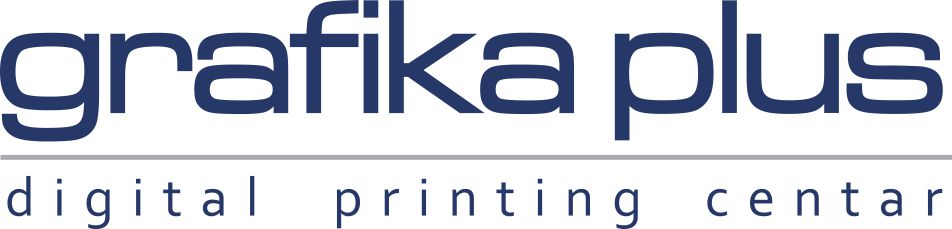          За потребите на својот професионален тим ОБЈАВУВА отворена работна позиција:Специјалист за работа со дигитален печатач и доработкаЗА КОМПАНИЈАТАГРАФИКА ПЛУС ДОО Скопје е докажан лидер во широкоформатен и табачен дигитал печат и производство на реклами. Компанијата почна со работа на почетокот на овој милениум кога покрај инвестирањето во производствениот погон се оформуваше и нашиот професионален тим за работа. ГРАФИКА ПЛУС ДОО успешно ја обавува својата дејност на пазарот 20 години и работи со добро обучен тим од професионалци и гарантирани можности во дизајн, проектирање, печатење, аплицирање и монтажа.Од идеалниот кандидат очекуваме:СамоиницијативностДоследност и навременост за извршување на работатаГрижа за корисницитеКолегијалност и искрена вклученост во тимотСериозен пристап кон КомпанијатаПОТРЕБНИ КВАЛИФИКАЦИИ Средно образованиеРазвиени компјутерски вештини Претходно работно искуство на конкретната специјалност е пожелно но не е исклучителноНУДИМЕ:Работа со високопрофесионален тим и модерна технологијаЛидерство Конкурентна финансиска надокнада за вашиот трудБаланс меѓу работата и вашиот семеен животДоколку имате искрена намера за вработување во добар тим и пријатна работна средина со можност за понатамошно остручување и усовршување, испратете ја вашата кратка биографија на office@grafikaplus.com.mk и нашиот тим ќе ве контактира за понатамошни детали. 